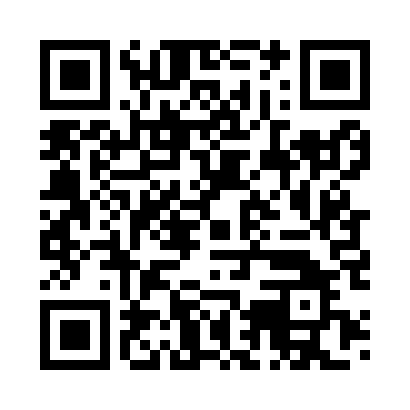 Prayer times for Juhasztag, HungaryWed 1 May 2024 - Fri 31 May 2024High Latitude Method: Midnight RulePrayer Calculation Method: Muslim World LeagueAsar Calculation Method: HanafiPrayer times provided by https://www.salahtimes.comDateDayFajrSunriseDhuhrAsrMaghribIsha1Wed3:225:3012:455:488:0010:002Thu3:205:2812:455:498:0210:023Fri3:175:2712:455:498:0310:044Sat3:145:2512:445:508:0410:065Sun3:125:2412:445:518:0610:096Mon3:095:2212:445:528:0710:117Tue3:075:2112:445:538:0810:138Wed3:045:1912:445:538:1010:169Thu3:015:1812:445:548:1110:1810Fri2:595:1612:445:558:1210:2011Sat2:565:1512:445:568:1410:2312Sun2:545:1412:445:578:1510:2513Mon2:515:1212:445:578:1610:2714Tue2:495:1112:445:588:1810:3015Wed2:465:1012:445:598:1910:3216Thu2:435:0912:446:008:2010:3417Fri2:415:0712:446:008:2110:3718Sat2:385:0612:446:018:2310:3919Sun2:365:0512:446:028:2410:4220Mon2:335:0412:446:038:2510:4421Tue2:315:0312:446:038:2610:4622Wed2:285:0212:446:048:2710:4923Thu2:265:0112:446:058:2910:5124Fri2:245:0012:456:058:3010:5325Sat2:214:5912:456:068:3110:5626Sun2:194:5812:456:078:3210:5827Mon2:164:5712:456:078:3311:0028Tue2:144:5712:456:088:3411:0229Wed2:124:5612:456:098:3511:0430Thu2:094:5512:456:098:3611:0731Fri2:074:5412:456:108:3711:09